ANNEXE spécifique BUtilisation/ location de surfaces appartenant au domaine des routes nationales
(stockage, emprise provisoire/permanente, etc.)
Description détaillée du projet 	
et des aménagements prévus:	Nature de l’utilisation:  		 Stockage/entreposage (à spécifier  )
				 					(Ex. matériaux inertes, engins agricoles, etc.)	
 Stationnement véhicules, parking
 Infrastructure sportive ou de loisirs
(Ex. terrain multisport, piste pétanque, etc.)	(Remplir l’annexe C2) Occupation immobilière (à spécifier: )
(Ex. Eco-point, silos à sel, hangar, etc.)	 Installation temporaire de chantier Jardins, plantations, etc.
Autre : 	Utilisation:				 Temporaire/ provisoire	Durée: du , au  (jj/mm/aa)			 					 Permanent	Emprises des aménagements:	Surfaces (m2):		Dimensions max. (L x l x h):	Ce projet se trouve sur ou sous	 Oui, sur	  Oui, sous	Ouvrage: 
un ouvrage des RN:			 Non
(Pont, Viaduc, passage inférieur/supérieur, 
paroi antibruit, mur de soutènement, 
séparateur d’huile, voûtage, etc.)Charges estimées de l’aménagement:					Mesure(s) de protection des éléments structurels	
(pile, culée, coffre, tablier, etc.) de l’ouvrage:		Ce projet nécessite des				 Oui    	Description: 	
infrastructures techniques supplémentaires:		 Non	(éclairage, borne hydrante, conduite(s) et 
armoire(s) de distribution électrique, canalisation(s) EC/EU, clôture(s), etc.)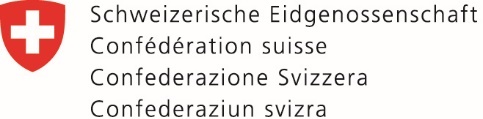 Département fédéral de l'environnement, des transports, de l'énergie et de la communication DETECOffice fédéral des routes OFROU!En fonction de l’aménagement et de la charge estimée sur le terrain, une étude géotechnique devra être transmise à l’OFROU pour contrôle et validation. Pour les projets situés au-dessus d’une tranchée couverte ou d’un tunnel, des vérifications de la capacité portante ainsi que de la couverture de la TC/tunnel pourront être exigées par notre Office.!Selon la nature de l’objet, une distance minimale de 1.50 m - 3.00 m des piles de l’ouvrage d’art devra être respectée.       Annexe spécifique B    Documents obligatoires
Echelle recommandée
      Lettre d’accompagnement/ justification-      Description/listing exhaustif-      Extrait carte nationale SuissePlan 1:25 000      Plan de situation cadastral du projet
      (voir sur le SIT/Géoportail cantonal)      Plan de situation cadastral du projet
      (voir sur le SIT/Géoportail cantonal)Plan 1:1 000 et 1:500      Plan du projet détaillé avec les emprises       (représentation des surfaces)       Plan du projet détaillé avec les emprises       (représentation des surfaces) Plan 1:500/1:100 et 1:20      Photomontage(s), croquis ou dessin(s)      Photomontage(s), croquis ou dessin(s)-      Passages et raccordements (électriques, EU/EC, chambres, armoires,   
      etc.) : descriptif, détail et schémas                               Passages et raccordements (électriques, EU/EC, chambres, armoires,   
      etc.) : descriptif, détail et schémas                         -      Tassements du sol : Notice technique spécifique      Tassements du sol : Notice technique spécifique-Lieu et dateSignature du requérant